Auto-approvals AuthorizationDate of Request: _______________________[Client name] (“Client”) hereby authorizes Benevity, Inc. (“Benevity”), as of the Date of Request, to:enable the automatic approvals (“Auto-approvals”) function for external match requests made via Spark within Client’s program; andallow the following individuals with “Role Manager” status within Spark to, at the Role Manager’s discretion:enable or disable Auto-approvals in accordance with Client’s program; and set the thresholds and/or other specifications for such Auto-approvals.By authorizing the enablement of Auto-approvals for external match requests as set out herein, Client acknowledges and agrees that:Benevity is not required to seek any additional authorization from Client in order to approve such external match requests;automatically approved external match requests cannot be reversed; andBenevity will fulfill all such automatically approved external match requests. CLIENT WILL INDEMNIFY AND HOLD HARMLESS BENEVITY FROM ANY AND ALL CLAIMS, LOSSES, LIABILITIES OR DAMAGES CAUSED BY OR THAT ARISE AS A RESULT OF THE AUTOMATIZATION OF ANY EXTERNAL MATCH REQUEST APPROVALS. This Auto-approvals Authorization Form may only be amended by the execution of a new form. [CLIENT NAME]Change Signatory:____________________________________		Change Signatory E-mail Address: _________________Signature:_____________________________________________Title:___________________________________________________	I/We have the authority to bind the company 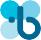 